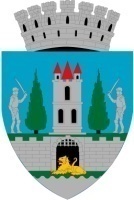 HOTĂRȂREA nr. 199/29.06.2023 privind aprobarea valorii finale pentru proiectul „Reabilitare clădiri rezidențiale Satu Mare 1”Consiliul Local al Municipiului Satu Mare, Analizând proiectul de hotărâre înregistrat sub nr. 37342/19.06.2023, referatul de aprobare al Primarului Municipiului Satu Mare, înregistrat sub nr. 37345/19.06.2023, în calitate de iniţiator, raportul de specialitate comun al Serviciului Scriere, Implementare şi Monitorizare Proiecte şi al Direcţiei Economice, înregistrat sub nr. 37347/19.06.2023, avizele comisiilor de specialitate ale Consiliului Local Satu Mare, Având în vedere Ordinul M.D.L.P.A. nr. 1336/21.09.2021 pentru aprobarea metodologiei în vederea punerii în aplicare a Ordonanţei Guvernului nr. 15/2021 privind reglementarea unor măsuri fiscal bugetare prin ajustarea preţurilor aferente materialelor de construcţii pentru contractele de achiziţie publică/contractele sectoriale de lucrări finanţate prin Programul Operaţional Regional 2014-2020,  Ținând seama de prevederile Legii nr. 24/2000 privind normele de tehnică legislativă pentru elaborarea actelor normative, republicată, cu modificările şi completările ulterioare,În baza prevederilor art. 129 alin. (2) lit. b) coroborat cu prevederile alin. (4)                     lit. e) din O.U.G. nr. 57/2019 privind Codul administrativ, cu modificările și completările ulterioare, precum şi a prevederilor Legii nr. 273/2006 privind finanţele publice locale, cu modificările şi completările ulterioare,În temeiul prevederilor art. 139 alin. (3) lit. d) și art. 196 alin. (1) lit. a) din O.U.G. nr. 57/2019 privind Codul administrativ, cu modificările și completările ulterioare,Adoptă prezenta: H O T Ă R Â R E:Art. 1. Se aprobă valoarea finală pentru proiectul „Reabilitare clădiri rezidențiale Satu Mare 1” finanțat prin Programul Operaţional Regional 2014-2020, Axa prioritară 3. Sprijinirea tranziţiei către o economie cu emisii scăzute de carbon, Prioritatea de investiții 3.1. Sprijinirea eficienţei energetice, a gestionării inteligente a energiei şi a utilizării energiei din surse regenerabile în infrastructurile publice, inclusiv în clădirile publice şi în sectorul locuinţelor, Operaţiunea A: Clădiri rezidenţiale, Cod SMIS: 120812, la nivelul sumei de 2.053.047,23 lei inclusiv T.V.A., din care valoarea eligibilă este de 1.536.046,05 lei inclusiv T.V.A (1.349.462,29 lei eligibil utilizat + 186.583,76 lei eligibil economie), iar valoarea neeligibilă este de 517.001,18  lei inclusiv T.V.A, conform Anexei 1 la prezentul proiect de hotărâre.Art. 2. Se aprobă valoarea contribuției proprii din valoarea cheltuielilor eligibile ce revine autorităţii administraţiei publice locale a Municipiului Satu Mare în valoare de 115.850,10 lei inclusiv T.V.A.Art. 3. Se aprobă cheltuielile neeligibile ale proiectului „Reabilitare clădiri rezidențiale Satu Mare 1” în cuantum de 517.001,18 lei inclusiv TVA, ce revin autorităţii administraţiei publice locale a Municipiului Satu Mare, rezultate din:5.950 lei inclusiv TVA reprezentând cheltuieli neeligibile aferente proiectului conform contractului de finanțare;225.626,62 lei inclusiv TVA reprezentând cheltuieli neeligibile ca urmare a măririi valorii PT-ului în licitație16.743,98 lei inclusiv TVA reprezentând cheltuieli neeligibile rezultate din Cererea de rambursare nr.6 aferentă situației de lucrări nr. 4268.680,58 lei inclusiv TVA reprezentând cheltuieli neeligibile ca urmare a diferenței de facturare în urma punerii în aplicare a Ordonanţei Guvernului nr. 15/2021.Art. 4. Se aprobă valoarea contribuției la cheltuielile eligibile aferente Asociației de proprietari, în valoare de 311.984,56 lei inclusiv T.V.A.Art. 5. La data intrării în vigoare a prezentei hotărâri își încetează aplicabilitatea prevederile referitoare la cheltuieli din Hotărârea Consiliului Local nr. 72/04.04.2019 privind aprobarea cererii de finanțare cu titlul „Reabilitare clădiri rezidențiale Satu Mare 1” precum și a cheltuielilor aferente. Art. 6. Cu ducerea la îndeplinire a prezentei hotărâri se încredinţează Primarul Municipiului Satu Mare, Direcţia Economică şi Serviciul Scriere, Implementare şi Monitorizare Proiecte.Art. 7. Prezenta hotărâre se comunică, prin intermediul Secretarului General al Municipiului Satu Mare, în termenul prevăzut de lege, Primarului Municipiului                       Satu Mare, Instituţiei Prefectului - Judeţul Satu Mare, Serviciului Scriere, Implementare şi Monitorizare Proiecte și Direcţiei Economice.      Președinte de ședință,                                                 Contrasemnează     Nicoară Radu Lucian                                                  Secretar general,                                                                                      Mihaela Maria RacolțaPrezenta hotărâre a fost adoptată în ședința ordinară cu respectarea prevederilor art. 139 alin. (3) lit. d)  din O.U.G. nr. 57/2019 privind Codul administrativ, cu modificările și completările ulterioare;Total consilieri în funcţie23Nr. total al consilierilor prezenţi21Nr. total al consilierilor absenţi2Voturi pentru21Voturi împotrivă0Abţineri0